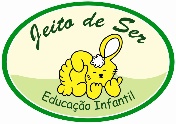 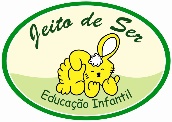 Refeições2ª FEIRA3ª FEIRA4ª FEIRA5ª FEIRA6ª FEIRASÁBADODOMINGOCafé da ManhãFrutaIogurte de FrutaTorradas com Geleia Sem AçúcarFrutaSuco de LaranjaSanduíche de Queijo BrancoVitamina de Banana e CacauBiscoitos de Gergelim Iogurte de FrutaAipim Cozido ou Batata Doce CozidaFrutaSuco de FrutaPão de QueijoFrutaLeitePão Integral com RequeijãoFrutaLeite FermentadoMini Bolinhos de Laranja Lanche FrutaFrutaFrutaFrutaFrutaFrutaFrutaAlmoçoSalada de Tomate Cereja e BrócolisIsca de CarneAbóbora RefogadaArrozFeijãoSalada de Couve-flor e CenouraOmelete de QueijoEspaguete de Abobrinha com Azeite e ErvasArroz, FeijãoSalada de Beterraba, Palmito e AlfaceBifinhos de FrangoMacarrão com Molho Branco e CogumelosArrozFeijão Salada de Alface Roxa, Chuchu e MilhoEscondidinho de Carne MoídaCenoura RefogadaArrozFeijãoSalada de Legumes com Grão-de-bicoPeixe AssadoArroz com Brócolis FeijãoSalada de Tomate, Ervilha e BaroaCarne AssadaFarofa ColoridaArrozFeijãoSalada de Alface, Beterraba e PepinoEstrogonofe de FrangoBatatas SautéArrozLancheda TardeFrutaVitamina de Morango OrgânicoRosquinhas IntegraisFrutaIogurte de FrutaBolo de Maçã com CanelaFrutaSuco de AbacaxiMini Pão de Batata com Patê de FrangoFrutas Picadas com Granola e MelBiscoitos de PolvilhoFrutaIogurte de FrutaMilho CozidoFrutaSuco de UvaSanduíche de Ricota com CenouraFrutaSuco de Limão com CouveEsfiha de FrangoJantarCarne Moída com Legumes e PolentaCapeletti de Carne com Molho de Tomate com BeterrabaSalada de Brócolis e Cenoura BabyBolinhos de PeixeArrozSalada Colorida de Arroz IntegralFrango Assado Omelete de EspinafreTorta de LegumesSopa de Letrinhas com Músculo, Legumes e Couve Salada de Frango, Ovos de Codorna, Alface, Tomate Cereja, Milho, e Macarrão Integral